诚挚邀请广州生物岛园区内医药研发、生产企业的研发、技术及其他相关人员参加，本次活动免会务费。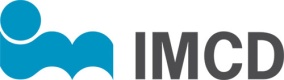 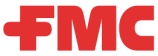 请详细填写附件的参会报名回执表，并及时与我们联系，以确认参会名额。2017广州-IMCD药用辅料应用技术交流会参会回执请详细填写报名回执，并于03月24日前发邮件至mavis.zhong@imcd.cn  或通过短信回复确认。 迎来电咨询！艾敏斯帝（上海）贸易有限公司 ：钟雪梅（高级销售经理），138 2218 2285 广州国际生物岛:   陈金纯（招商服务部），  135 7042 5138IMCD (Shanghai) Trading Co. Ltd., Unit 2505, K Wah Centre, 1010 Huai Hai Road (M), Shanghai 200031, China艾敏斯帝（上海）贸易有限公司, 中国上海市徐汇区淮海中路1010号, 嘉华中心2505室邮编 200031Phone 电话: +86 21 5403 3300 Fax 传真 +86 21 5835 5728:, Website 网址: www.imcd.cn公司/单位 名称：公司/单位 名称：公司/单位 名称：公司/单位 名称：参 会 人 员 名 单参 会 人 员 名 单参 会 人 员 名 单参 会 人 员 名 单姓  名部 门 / 职 位电 话/手 机E-mail关注的议题以及需要咨询的问题